          BlaBlaBla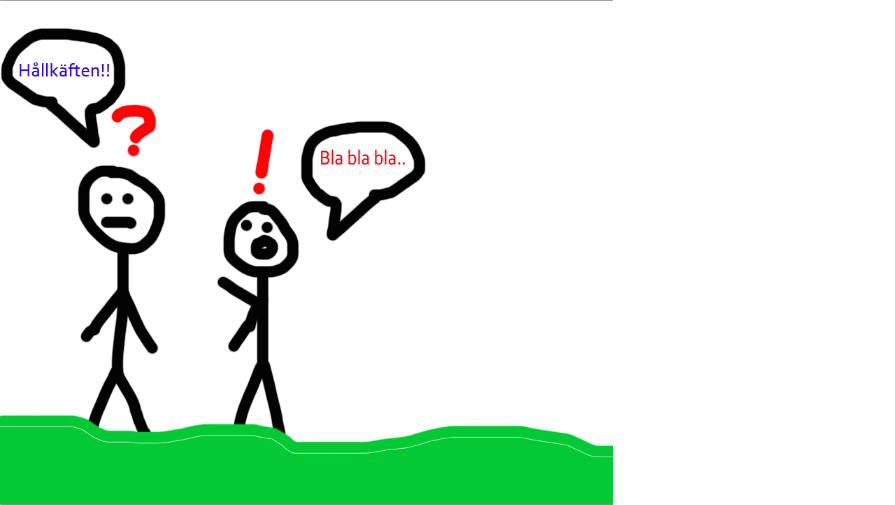 Blablabla
vad va´det du sa?
hur ego kan man va´?
du pratar med sådan fart
mina öron vissnar snartorden ur dig sprutar
väntar på att du slutarfinns det inget slut
jag står inte utsnälla, sluta
jag vill åt dig tjutablablablaHåll käften                        - Anna-Maria